CNWL Talking Therapies ServicesJob DescriptionJob Title:                           IAPT Community Development ManagerGrade:                                Band 6Hours:                                37.5 hours per weekLocation:                                Community Living Well (CLW), Health and Wellbeing Service Centre, St 			         Charles Hospital, Kensington & Chelsea			         OR			         Westminster Talking Therapies (WTT), 190 Vauxhall Bridge Road In order to meet the needs of the Trust’s services you will be required from time to time to work outside your normal place of work.   The Trust reserves the right to change your normal place of work to any other location within the Trust.Responsible To:                 CNWL Talking Therapies Clinical and Operational LeadAccountable To:                 Borough Director for Westminster OR Kensington & Chelsea			          		      Key Relationships:            Associate Service Director Grenfell and Talking Therapies Services 			        	         CNWL Chief Psychologist 			         Westminster / K&C Adult Mental Health Senior Management Team             Clinical   and   Operational   Managers           Division Community Partnerships and Engagement Lead          Service and Performance Manager Talking Therapies          Administrators           Business and Service Support Managers          CNWL Communication team          GP practices          External agencies and stakeholders          Service user panels and groupsJob Purpose:The key purpose of this job is to work closely with local communities and GP networks to ensure referrals into the Talking Therapy services especially for those groups who would not traditionally access such services.The post holder will take a lead in developing and co-ordinating outreach and community connection projects and communications across either the borough of K&C or Westminster. This will involve the post holder developing an excellent understanding of the needs of the specific populations in the borough and devising strategies, alongside the clinical leads, to reach out into the borough in order to increase referrals and support the service to meet its targets around numbers of people accessing talking therapies and reaching currently under-represented populations. The post holder will create and develop connections to community groups and organisations across the borough in order to offer outreach work and increase referrals into the talking therapies (IAPT) service with a particular focus on reaching groups of people who are frequently under-represented in therapy services including people from a BAME background, people who do not speak English as a first language, older people, young people, LGBT+ people, people with disabilities and people from other less advantaged social backgrounds. The post holder will take a lead in the service alongside the Clinical Leads to develop and enhance relationships with GP practices and their staff with a focus on increasing overall referrals into the service from each practice and ensuring positive working relationships with each practice team. The postholder will work alongside the clinical leads, IAPT central management team, business support and development managers and the borough SMT to develop and support communications out to community groups and organisations, service use groups, referrers and other stake holders. This will include contributing to the service’s social media communications and service -specific content for the Talking Therapies website. The post holder will work on particular projects looking at increasing referral numbers for specific aspects of service delivery such as perinatal patients or patients living with long-term health conditions. The post holder will work with service users, staff and referrers to manage and further develop the team’s service user groups and coordinate projects looking at co-production of service improvements and developments. Main Responsibilities:Development and co-ordination of and participation in service development projectsCommunications and digital outreach support for the talking therapies servicePrepare reports by collecting and analyzing information on referral and access numbersDevelop communications for service promotion to Primary Care Networks and individual GP practices and other health and social care services, service user and patient groups or forums, local authority organisations, the CCG, third sector organisations and community organisations and groups.Identify and develop relationships with all services and organisations in the borough who represent or work with groups of the population who might need to access talking therapies. To liaise with and develop and maintain strong working relationships with community organisations and leaders across the boroughs with a view to enhancing service delivery and reach, developing outreach opportunities and increasing referral numbers into the service from all sectors of the community.To liaise with and develop and maintain strong working relationships with PCNs and GP practice staff including medical staff and practices managers, administrators and receptionists.Maintain a strong working relationship with other relevant departments, including IT and communications.Along with other team member ensure referrals increase and maintain at levels required to allow the team to meet its targets for numbers of people accessing talking therapies in the borough. Ensure the service reaches increasing number of people from under-represented groups across the whole borough population. Community Connection, Service Promotion and Outreach SupportWork with the Clinical Leads to develop strategy for community connection and engagement and to ensure the service reaches its target for numbers of people accessing talk therapies in the borough. Work with the Clinical Leads, service users, community organisations and leaders and other staff to identify and understand the nature of those groups of the population that are currently least well represented in the service and develop strategies for increasing the services reach to these populations. Research and identify groups, organisations and populations within the local community with whom the service should develop relationships and offer outreach in order to increase the reach and usefulness of the service to all communities in the population. Co-ordinate the delivery of various projects associated with the implementation and development of the service outreach.  This will include planning and undertaking a broad range of activities in line with project requirements and engaging relevant staff as appropriateContribute to larger service projects as a member of the project groups, taking a lead role in co-ordination where appropriateAssist in the development and maintenance of project plans and to update project documents regularly.  To communicate and circulate documents to the project team or senior management staff as requestedCoordinate service outreach work and identify and develop new opportunities for the service to offer outreach events and workshops. Support the service clinicians in the delivery of outreach workshops and organise the logistical arrangements for outreach including ensuring the collection of data and questionnaire responses. Support the administration of outreach work. Support the clinical leads in arranging and managing liaison with CCG, PCN and GP practices meetings and events including coordinating diary management of clinician attendance at these meetings and events. Participate in the delivery of non-clinical aspects of outreach and service promotion work such as presentations about the service to stake-holders or other organisations and services in the borough. Produce reports and briefings to the management team in relation to ongoing projectsWork with the CNWL Talking Therapies teams to scope out potential projects and identify any risksSupport the Service and Performance Manager in report writing at various levels, including annual performance reports as well as monthly and quarterly patient experience questionnaire reports. Be responsible for supporting other team members in coordinating any service-wide events.Undertake any necessary training that is required to fulfil the objectives of the post and enhance personal knowledge and developmentProactively contribute to and coordinate and disseminate quality improvement projects across the serviceLink with the team Business Support Manager and the Trust Communications Team to ensure that all communications are accurate and that the CNWL Talking Therapies Website information is up to date and effective.Support the development of service awareness campaign materials, either via the Trust Communication Team or personally, working with the Clinical Service Lead or other service representatives and service users to ensure messages are accurate and appropriateWork with the Service Support Manager and support the services to engage in digital outreach and to engage with digital technologies, supporting the use of service facebook pages, Twitter, Instagram, and any other relevant platformsWriting, reviewing and proofreading all printed communications and site Trust Communications Team before these are printedAct as an ambassador for  the  service,  thereby  utilising  a  range  of  highly  developed interpersonal and communication skills in all aspects of the roleCommunicate clearly and effectively with the all members of the CNWL Talking Therapies            Services SMT and with other personnel, both within and outside the TrustCommunicate sensitively and effectively with patients and carers to ensure their concerns and issues are quickly notified to the relevant Head of service  or senior managersContributing to and developing marketing campaigns for the Talking Therapies servicesDevelop a clear community outreach strategy/plan for the service to ensure it reaches its target audience. Policy and Service Development To work within and contribute to, the development of policies, procedures, and model of working within the teamTo participate in and contribute to the development of the expanded Team, using discussion and wide liaison with other agencies form the voluntary and statutory sectorsData AnalysisIdentify, analyze, and interpret trends or patterns in data sets to support the service in meeting its access targets and understand service reach to defined segments of the population. Work with a team of analysts and other admin colleagues to process informationHelping develop reports and analysis for internal teams and/or external teamsConducting research and analysing data to identify and define audiences for the services Team Working  To participate in, and occasionally take responsibility for recruitment of junior staff. To contribute to a team culture of caring for each otherTo maintain awareness of budget limit, ensure that any expenditure is authorised in line with agreed protocol To contribute to a team approach, in collaboration with appropriate volunteer, 3rd sector and partner agencies To contribute to the team operating safely To ensure that arrangements for risk assessment and management are adhered toTo monitor incoming information and requests for support and respond appropriately To ensure own adherence to CNWL standards and procedures To undertake other duties relevant to the post as requested by the relevant line or senior managerTraining  To be familiar with and adhere to the Team Operational Procedures and model of workingTo ensure own compliance with mandatory and statutory trainingTo ensure that you are clear on the requirements of safeguarding, risk assessment, community safety and other relevant knowledge to enable the effective functioning of the team.To participate in and contribute to training and development within Team and service, for personal development, team development and also the clinical practice/knowledge base of the serviceTo participate in team training and development To contribute to and participate in team forums including: team development, cross disciplinary learning and communication between team members, clinical professional dialogue and staff supportTo participate actively in management supervision and annual appraisal with line manager, and to pursue further professional development and training appropriate to the age range covered by the team, according to a Personal Development Plan ResearchTo participate in research within the service as agreed by the team/service manager.Rider ClauseThis is an outline of the postholder’s duties and responsibilities.  It is not intended as an exhaustive list  and  may  change  from  time  to  time  in  order  to  meet  the  changing  needs  of  the  Trust  and Department.Supplementary Information: Job FlexibilityThe  post  holder  will  be  required  to  work  flexibly,  providing  assistance  as  and  when  necessary, which may involve them in a developing role.Working RelationshipsThe  working  relationship  between  all members of  staff  should  be  mutually supportive,  with  staff deputising and covering for each other when appropriate.Health and SafetyCentral and North West London NHS Foundation Trust has a Health and Safety Policy applicable to  all  employees.    Employees  must  be  aware  of  the  responsibility  placed  on  them  under  the Employment  Rights  Act  1996,  to  ensure  that  agreed  safety  procedures  are  carried  out,  and  to maintain a safe environment for employees, clients and visitors.Infection ControlThe prevention and control of infection is the responsibility of everyone who is employed by Central and  North West London  NHS  Foundation  Trust.   Employees must  be  aware  of  infection  control policies, procedures and the importance of protecting themselves and their clients in maintaining a clean and healthy environment.Improving Working LivesCentral and North West London NHS Foundation Trust is committed to the principles of Improving Working Lives and all managers are encouraged to follow Improving Working Lives practices. Consideration will be given to all requests for flexible working in line with Trust policy.Staff InvolvementCentral and North West London NHS Foundation Trust is committed to involve staff at all levels in the development of the organisation.Managers should ensure that staff are encouraged and involved in organisational and service developments including business planning and they are able to influence discussions, which affect them and their working conditions.All managers should engender a culture of openness and inclusion so that staff feel free to contribute and voice concerns.  They should develop and implement communication systems that ensure staff are well informed and have an opportunity to feedback their views.SmokingCentral and North West London NHS Foundation Trust acknowledges its responsibility to provide a safe, smoke free environment to its employees, clients and visitors.  In expressing its commitment to the prevention of smoking related diseases, the Trust has a ‘Non Smoking Policy’ and all Trust buildings and vehicles are designated as smoke free areas.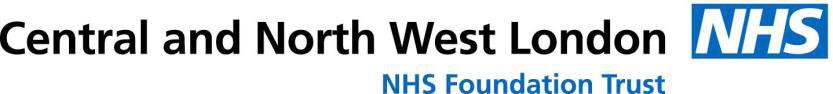 AlcoholEmployees are expected to be aware of and understand that Central and North West London NHS Foundation Trust has a policy on alcohol and the consumption of alcohol.  Alcohol is not permitted whilst on duty.ConfidentialityEmployees  should  be  aware  that  the  Trust  produces  confidential  information  relating  to  clients, staff and commercial information.  All employees have a responsibility for ensuring the security of information and to comply with the Data Protection Acts, Access to Health Records and Computer Misuse Act.  Disclosure of personal, medical, commercial information, systems passwords or other confidential  information  to  any  unauthorised  person  or  persons  will  be  considered  as  gross misconduct and may lead to disciplinary action which may include dismissal.Equal OpportunitiesAll employees of Central and North West London NHS Foundation Trust are expected to be aware of,  and adhere  to,  the  provision of  the  Trust’s Equal Opportunities Policy,  and  to  carry out  their associated duties and responsibilities under this policy.  As users of the disability symbol, the Trust guarantees  to  interview  all  disabled  applicants  who  meet  the  minimum  essential  criteria  for  a vacant post.Grievances, Disputes, Disciplinary and Other Industrial Relations ProceduresCentral and North West London NHS Foundation Trust has grievance,  disputes, disciplinary and other industrial relations procedures.  Employees are required to make themselves aware of these procedures,  copies  of  which  are  available  on  the  Trustnet,  from  your  manager  and  the  Human Resources Directorate.Personal DevelopmentThe  postholder  is  expected  to  co-operate  in  activities  which  line  management  believes  will contribute to personal and/or to team growth.   This includes attending supervisory sessions and training modules, both at their work base and other selected venues of instruction.Conflict of InterestEmployees are expected to declare any private ‘interest or practice’, which might conflict with theirNHS employment, and be perceived to result in actual or potential financial or personal gain.Working Time RegulationsThe Working Time Regulations 1998 require that you should not work more than an average of 48 hours each week i.e. no more that 816 hours in a 17-week period.   To work more than 48 hours you must have management authorisation and you will be required to sign an opt out agreement.The Trust policy has a limit of 60 hours per week and all staff must ensure a 24 hour rest period is taken in every 7 days.Conditions of EmploymentThe Trust will screen all staff who will be working with children and police checks will be carried out on all staff appointed to posts which have access to children.This will also apply if role develops to include access to children.Terms and ConditionsThe terms and conditions of service associated with this position are those  agreed by the Trust.CENTRAL AND NORTH WEST LONDON NHS FOUNDATION TRUSTPERSON SPECIFICATION FOR BUSINESS SUPPORT AND COMMUNITY LIAISON MANAGER*Key: Measured by A= Application Form, I=Interview, T=TestFACTORSESSENTIAL*DESIRABLEEDUCATION ANDQUALIFICATIONSEducated to degree level or relevant experience of working at a similar level in specialist areaAAKNOWLEDGE AND EXPERIENCEKnowledge of business case proceduresAUnderstanding of the structure of the NHS and current issues facing NHS Trusts Understanding and knowledge of primary care services and their structure and management in the NHSExperience of working with third sector partners to identify and deliver servicesExperience and knowledge of local communities , their diversity and needsAKNOWLEDGE AND EXPERIENCEComprehensive knowledge and experience in project managementUnderstanding of the IAPT project and targets / expectations of the servicesAA/IUnderstanding of the structure of the NHS and current issues facing NHS Trusts Understanding and knowledge of primary care services and their structure and management in the NHSExperience of working with third sector partners to identify and deliver servicesExperience and knowledge of local communities , their diversity and needsKNOWLEDGE AND EXPERIENCEThe ability to produce reports and statistical data for senior managementA/IExperience of Audit and Statistical analysisA/IKNOWLEDGE AND EXPERIENCEUnderstanding techniques used to manage performance and ability to create robust management and development plans  A/ISpecific knowledge or understanding of the boroughs and their populationsA/IKNOWLEDGE AND EXPERIENCEExperience of the delivery of objectives and priorities within a constantly changing environmentA/IKNOWLEDGE AND EXPERIENCEExperience dealing with people at all levels including external agencies Experience of developing excellent working relationships with professionals and other stake holders at all levels of an organisationA/IKNOWLEDGE AND EXPERIENCEEvidence of robust decision making with an ability to act on own initiative and independentlyA/IKNOWLEDGE AND EXPERIENCEExperience of effective communication with service users with mental health problems and effective communication with carersAn understanding of the needs of mental health service users and their familiesA/IKNOWLEDGE AND EXPERIENCEExcellent knowledge of Microsoft Office packages including Outlook, PowerPoint, ExcelA/TCOMMUNICATION SKILLSExcellent interpersonal and communication skills, creative and confident to be able to build good working relationships within the wider teamand with a wide range of community groups and service providers.AAbility to communicate in locally-relevant languages other than EnglishA/IWell-organised, you will be able to work at pace, prioritise competing demands and respond to change. You’ll need to be calm under pressure and able to make quick decisions at timesANALYTICAL SKILLSAbility to assess complex information, pre-empt and evaluate issues and recommend an appropriate course of action.A/IANALYTICAL SKILLSAbility to analyse situations and problems and make sound judgements, sometimes in difficult or pressurised situationsA/IANALYTICAL SKILLSMake decisions on difficult and contentious issues where there may be a number of courses of actionA/IANALYTICAL SKILLSGood numeracy skills with ability to interpret and understand financial conceptsA/IANALYTICAL SKILLSExperience of using IT skills to produce complex information via reports and presentationsA/I/TPLANNING SKILLSExcellent organisational skills to be able to plan and prioritise workload to meet tight deadlines and deliver agreed objectives within agreed timeframesA/IRESPONSIBILITY FOR SERVICE DEVELOPMENTPropose policies or service changes in response to the needs of the serviceA/IRESPONSIBILITY FOR SERVICE DEVELOPMENTDevelop and implement related business policies across the serviceA/IRESPONSIBILITY FOR SERVICE DEVELOPMENTAbility to understand and implement service improvements working with others, to achieve efficienciesA/IRESPONSIBILITY FOR SERVICE DEVELOPMENTAbility to manage and develop paper and electronic based information systems in line with best practice in records managementA/IWEBSITE AND WEB APPLICATION MANAGEMENTStrong attention to detail with an analytical mind and outstanding problem-solving skills.A/IWEBSITE AND WEB APPLICATION MANAGEMENTFantastic time management skills with the ability to multi-task.A/IWEBSITE AND WEB APPLICATION MANAGEMENTExcellent content creation and writing skills.A/IOTHERProfessional, flexible attitude, adaptable, diligent, diplomatic, pro-active, motivational and an innovative team playerA/IOTHERExcellent customer care skillsA/I